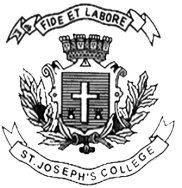 ST. JOSEPH’S COLLEGE (AUTONOMOUS), BANGALORE-27SEMESTER EXAMINATION- APRIL 2020B.SC. ELECTRONICS- VI SEMESTEREL6215: PIC MICROCONTROLLER AND EMBEDDED SYSTEMSTime: 21/2 Hours                                                                                  Max. Marks: 70This question paper has THREE parts and TWO printed pages.PART-AAnswer any FIVE of the following:                                                                5X8=40a) What is an Embedded System? Define two main characteristics of embedded     systems.       b) Write a note on Design Metrics in embedded systems.                                   (4+4)a) Write a note on PWM as single purpose processor.b) Explain program counter and its significance in PIC16F877A.                         (4+4)Sketch the architecture of PIC16F877A.a) Enumerate Port B features in PIC16F877A.            b) What is an interrupt? Write and explain interrupt sequence in PIC16F877A.   (4+4)a) Explain the following instructions with an example each.             i) SUBLW K     ii) XORWF f, d	 iii) SWAPF f, d	iv) RRF f, d              b) Describe analog to digital conversion module.                                                 (4+4)a) Draw TIMER2 block and explain its working.b) Discuss the working of I2C mode under MSSP module.                                   (4+4)a) With the help of a necessary circuit explain the steps involved in interfacing a     relay with PIC16F877A and give a brief program to ‘ON’ the relay.b) Explain the basic principle involved while interfacing a matrix keyboard with      PIC16F877A.                                                                                                    (4+4)PART-B   Answer any FIVE questions:                                                                5X4=20Explain customization of a Single purpose processor with an appropriate example.Given an analog input signal whose voltage should range from 0 to 10V and an8-bit digital encoding, workout the digital encodings for the following desiredvoltages. a) 0V   b) 1V    c) 5.33V   d) 10VWrite a program to subtract two 16-bit numbers.Write a program to add a block of 16 numbers.Sketch the block diagram of PIC interface with DAC and write the program to generate sawtooth waveform.Write a program interface a stepper motor and to run it continuously with a certain speed.Determine the time delay created in the program given below.              MOVLW  FF              MOVWF CHigh   loop2: MOVLW  FF              MOVWF Clow   loop1: DECFSZ Clow              GOTO loop1              DECFSZ CHigh              GOTO loop2              RETURNPART-C   Answer any FIVE questions:                                                                5X2=10Most of the single purpose processors could be implemented as software on general purpose processor, but such implementation can be burdensome.Justify.Write any two examples which explain the usage of timer in an embedded system.Discuss the significance of ADFM bit of ADCON1 register.Name how a device can wake up from sleep mode.Write a program to configure Port A as a digital output port.Enumerate the significance of CD4511 in a seven segment LED interface with PIC16F877A.DB7 bit of LCD controller need to be checked constantly. Give reasons.*********************************************************************************************************